Notes 4-5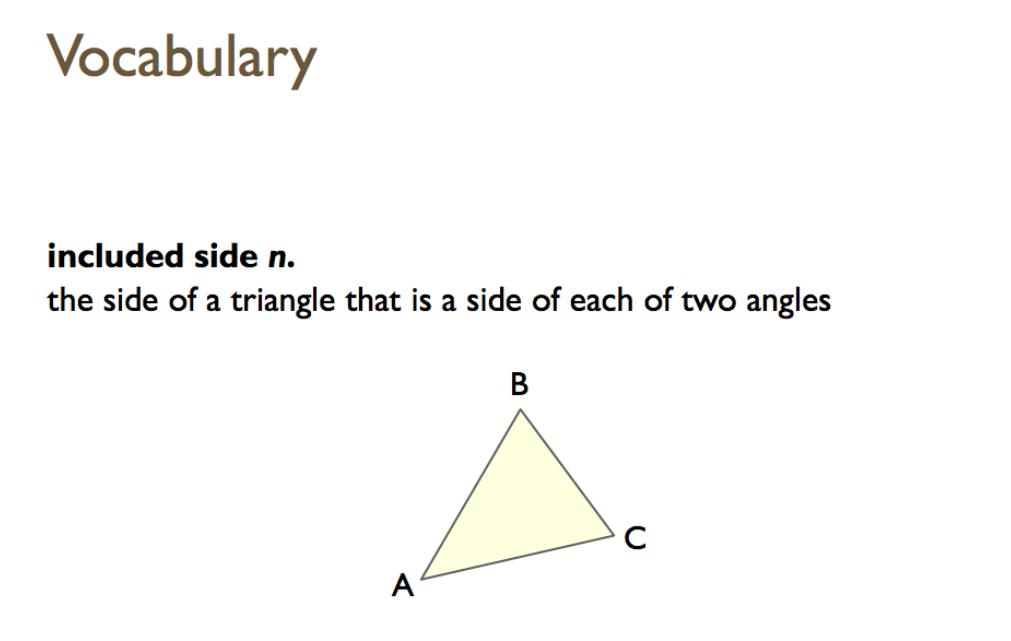 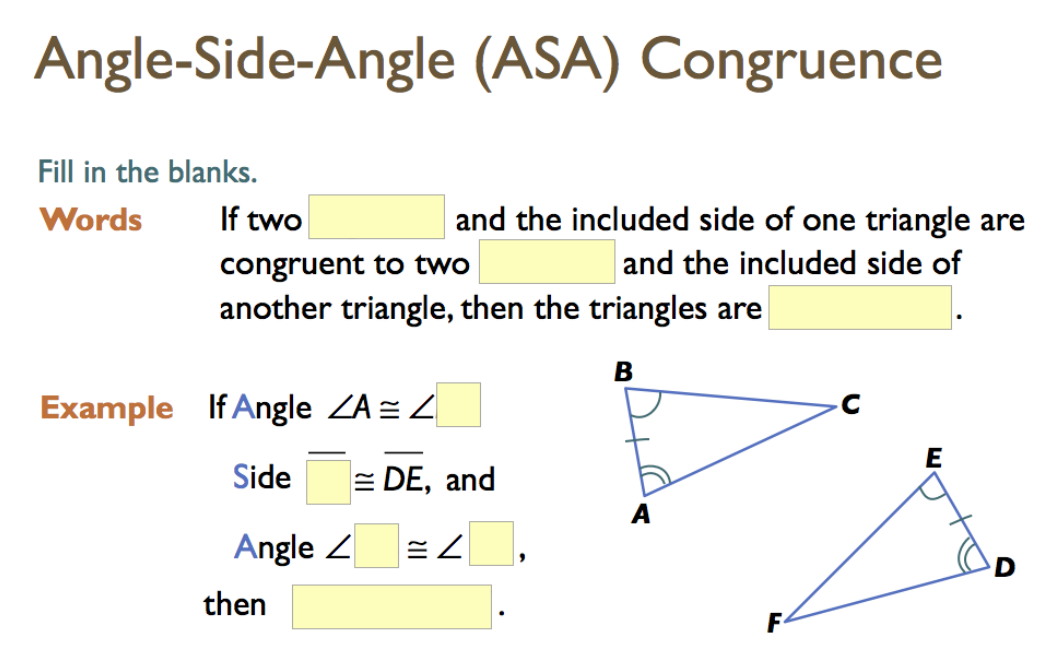 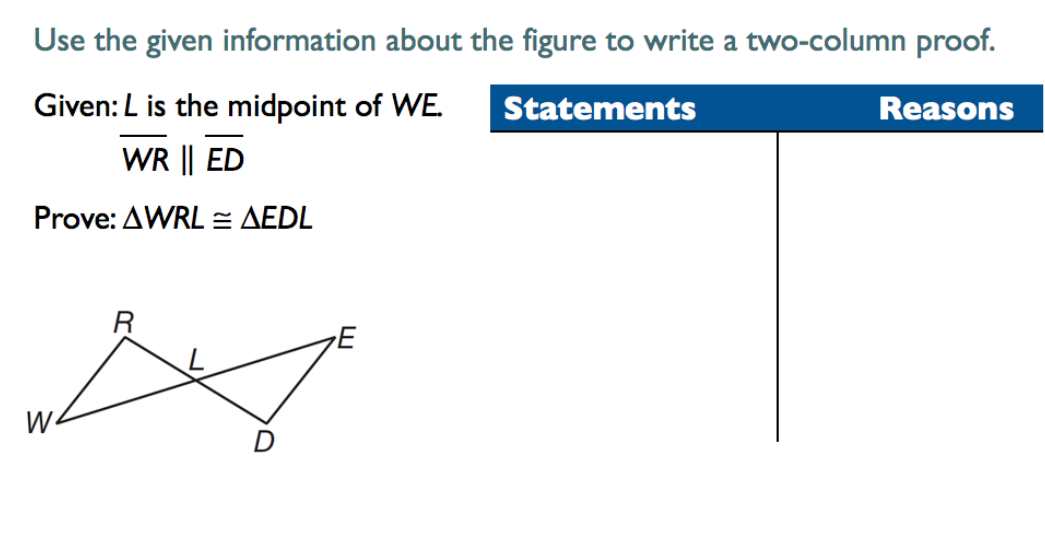 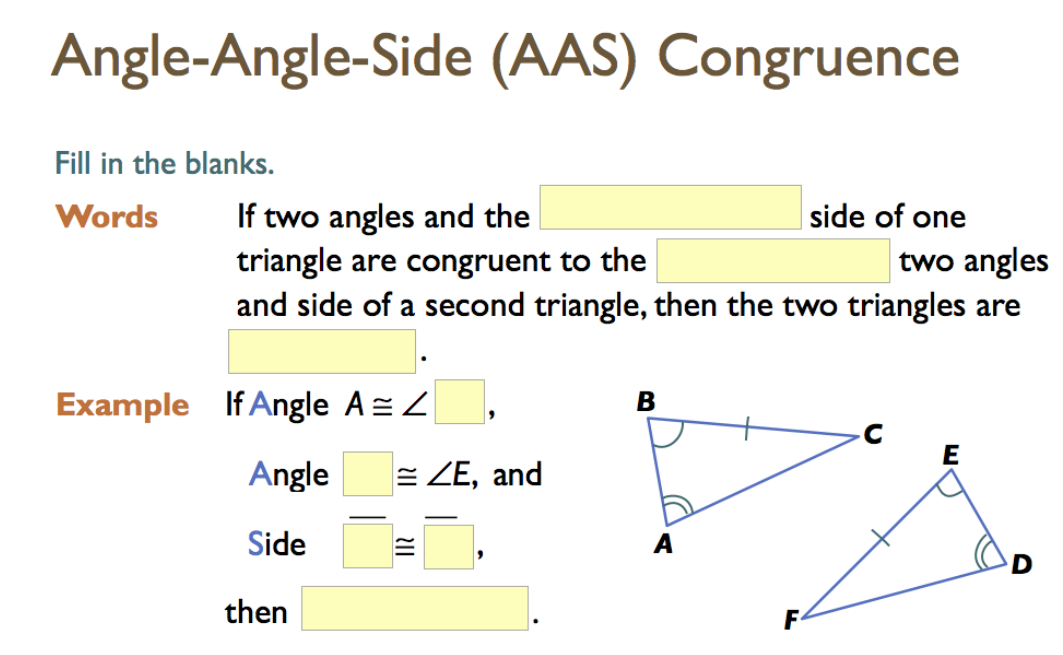 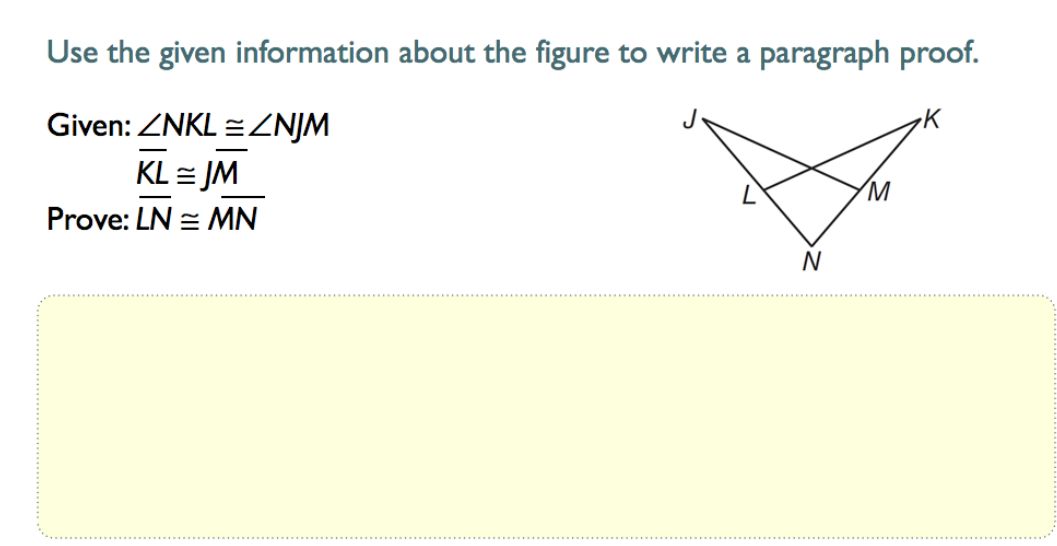 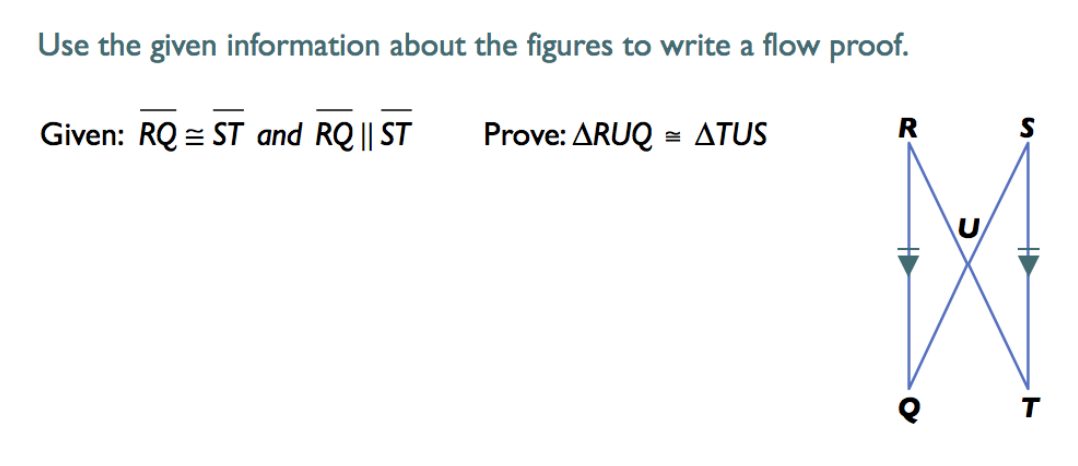 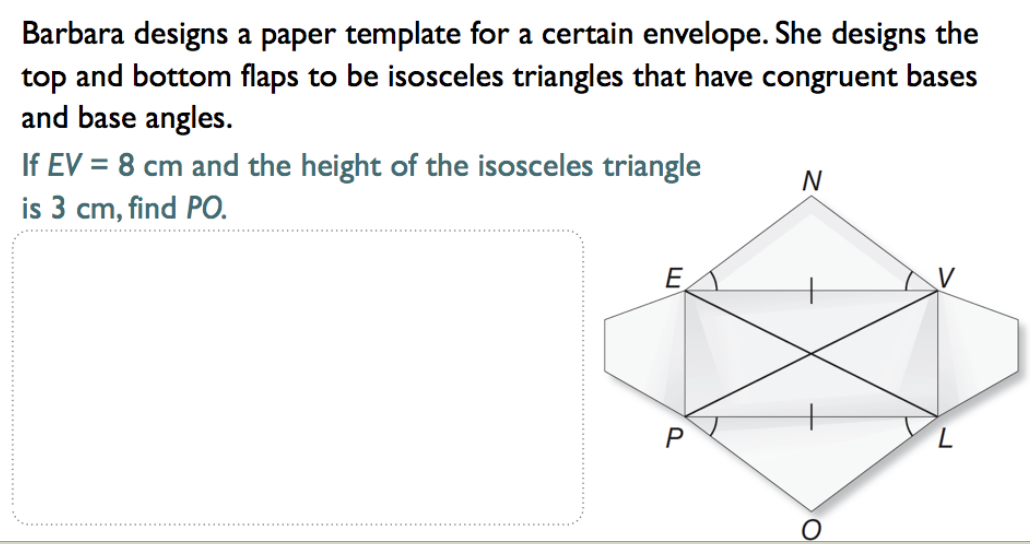 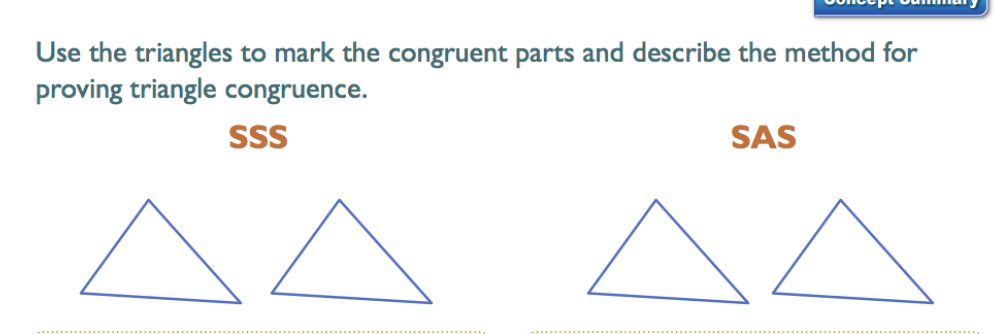 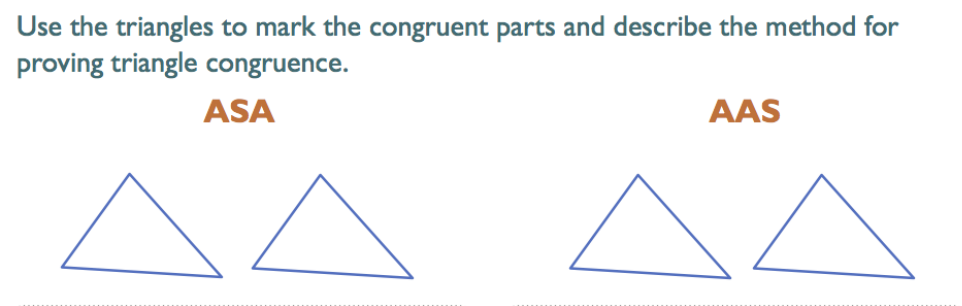 